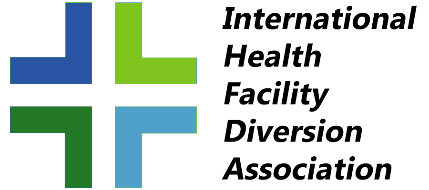 INTERNATIONAL HEALTH FACILITY DIVERSION ASSOCIATION (IHFDA)CORPORATE MEMBER APPLICATIONName of CompanyAddressCity, State, Zip CodeName and cell number of contact person Level:  Platinum ($10,000)_____   Gold ($5,000)______ Silver ($3,500)_____Please make checks payable to IHFDA Inc., and send to: IHFDAP.O.Box 28Bethel, Ohio 45106Any questions, please contact John Burke, jburke@ihfda.org   Thank you! John BurkePresident, IHFDAwww.ihfda.org  